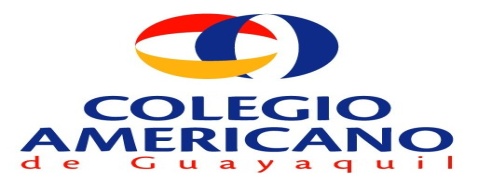 ACUERDO  DE RESPONSABILIDADYo, _______________________________________________ ___, C.I. ______________________Representante de (los) alumno (s) ________________________________________________me responsabilizo de contar con los fondos disponibles en mi tarjeta de crédito No. ______________________________de PACIFICARD O BANKCARD para el  respectivo débito por concepto de pensión, los 5 primeros días del mes actual, así como también me comprometo a notificar sobre la renovación de la misma cuando esta haya caducado, eximiendo de responsabilidad a la ASOCIACIÓN COLEGIO AMERICANO DE GUAYAQUIL,  si el banco no ha realizado el respectivo débito por los motivos señalados anteriormente. Guayaquil _________________________Atentamente,____________________FIRMADEBITOS DESDE: ____________2015_HASTA:___________ DEL 2016NOTA: LA PRESENTE AUTORIZACIÓN DE DÉBITO AUTOMÁTICO DE PENSIÓN CADUCA EN FEBRERO/2016.PARA EL PERÍODO LECTIVO 2016-2017 DEBERÁ SOLICITAR LA RENOVACIÓN AL MOMENTO DE LA MATRICULACIÓN.SE DEBE ADJUNTAR COPIA DE CÉDULA DEL PROPIETARIO DE LA TARJETA Y ENTREGAR  CONJUNTAMENTE  CON ESTE  FORMULARIO  FIRMADO  EN  VENTANILLAS DE  LA INSTITUCIÓN.